Jeans for Genes Day – Cake StallGilgandra Public School will be holding a cake stall on Friday 4th of August to raise money for Jeans for Genes Day. Each student has been provided with a plate and bag for cakes or sweet donations to our cake stall. Please no nuts. 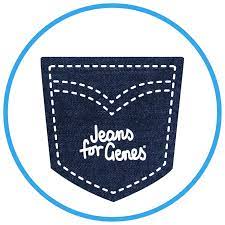 Donations are to be dropped off to the school hall on the morning of Friday the 4th of August. Items will be priced between 50c to $2. Thank you for your support! SRC – Gilgandra Public SchoolJeans for Genes Day – Cake StallGilgandra Public School will be holding a cake stall on Friday 4th of August to raise money for Jeans for Genes Day. Each student has been provided with a plate and bag for cakes or sweet donations to our cake stall. Please no nuts. Donations are to be dropped off to the school hall on the morning of Friday the 4th of August. Items will be priced between 50c to $2. Thank you for your support! SRC – Gilgandra Public SchoolJeans for Genes Day – Cake StallGilgandra Public School will be holding a cake stall on Friday 4th of August to raise money for Jeans for Genes Day. Each student has been provided with a plate and bag for cakes or sweet donations to our cake stall. Please no nuts. Donations are to be dropped off to the school hall on the morning of Friday the 4th of August. Items will be priced between 50c to $2. Thank you for your support! SRC – Gilgandra Public School